Dear Parents/CarersIt has come to our attention that some children have a lot of library books at home.  Please could you assist your child/children in finding any library books you may have at home.The library will be reopening after half-term, so if you can find them during the half-term holiday we can have the most books possible in our library!It’s ok if you can’t find your book but please try your hardest to because then we will have more books in our library.From the librariansEdie, Enna and Maisy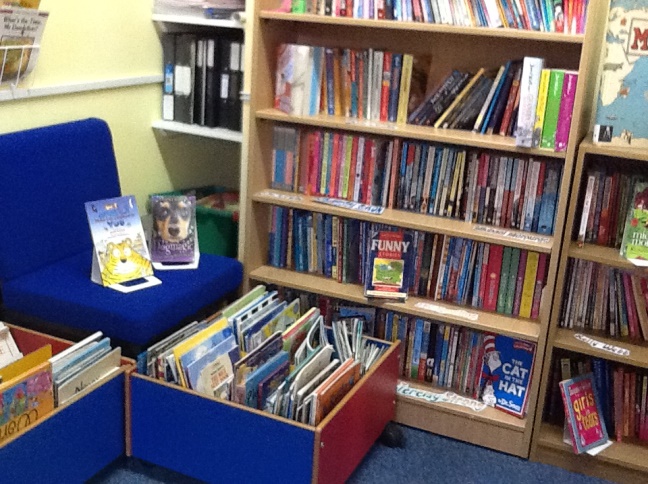 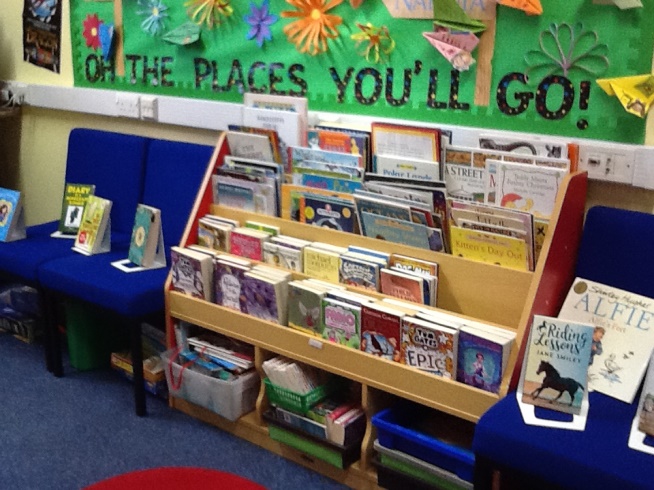 